MOTIEJe jaagt arme mensen niet in de schuldenOndergetekende(n), 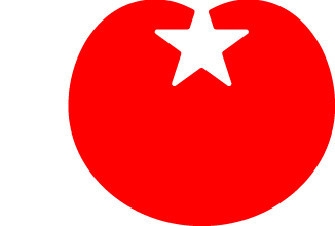 Fractie SPBoi Boi HuongGelet op artikel 10 van het Reglement van orde voor de vergaderingen en andere werkzaamheden van de gemeenteraad,Stelt de raad voor om te besluiten als volgt:- Constaterende dat het hebben van financiële problemen ernstige gevolgen kan hebben voor levensverwachting, gezondheid en het maken van rationele keuzes,- Constaterende dat de overheid een belangrijke bron is van schulden,- Constaterende dat in Breda mensen in armoede bij aanvraag van bijzondere bijstand zelfs eerst verwezen worden naar de gemeentelijke kredietbank om een lening af te sluiten,- Constaterende dat de gemeente Breda daarmee actief bijdraagt aan korter leven, ongezondheid en onverstandige keuzes,- Van mening dat gemeente Breda mensen niet in de schulden mag jagen,- Van mening dat gemeente Breda mensen niet in de schulden mag houden,- Draagt het college op binnen twee bestuursperioden alle gemeentelijke schulden bij mensen onder de armoedegrens kwijt te schelden,- Draagt het college op de raad bij de jaarrekening aan te geven hoeveel schuld is kwijtgescholden en hoeveel gezinnen daarmee bevrijdt zijn van het gemeentelijke juk,- Draagt het college op uit te spreken dat in Breda nooit schulden of leningen worden opgelegd aan mensen die onder de 130% van de armoedegrens leven,En gaat over tot de orde van de dag.Aldus besloten in zijn openbare vergadering van … 2019,					, voorzitter					, griffier